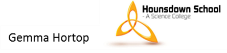 Ocean’s Deep    Year:  8 Lesson Sequence: DLesson Sequence: DLesson Title: Mysteries of the deep.Suggested number of lessons: 1Suggested number of lessons: 1Learning ActivitiesResources:DifferentiationStarter:  Students should decode and then write the key words into their glossary with definitions.Powerpoint slide 1DifferentiationMain activity:  The lesson starts with a teacher demonstration of a diving bell.  Squash a large piece of tissue into the bottom of a glass.  Invert it and then slowly push it down in the water.  Bring it slowly out and show students that the tissue has remained dry.  Get students to try and write their own explanation.The next part of the lesson is a discussion on water pressure and the dangers it can cause to divers.  It is a good opportunity to demonstrate water pressure and the bends.  A video is included which is a myth buster about deep sea diving.Students will make a Cartesian diver and see if they can explain how it works.  This is an important principle that liquids cannot be squashed and therefore transfer pressure.  Glass beaker, Glass trough and tissues.Water pressure canPlasticine   plastic bottles with tops, pipettes.More able pupils could link to forces and draw force arrows or discuss balanced forces in relation to submarine. Keywords and levels of explanation used. Plenary:  students should look at their initial explanation of how the diving bell works and use a green pen to make any adjustments to show progress.Links to other topics/ Cross Curricular:ForcesLinks to other topics/ Cross Curricular:Forces